КАМЧАТСКИЙ КРАЙЗАКОНО ДОБРОВОЛЬНОЙ ПОЖАРНОЙ ОХРАНЕВ КАМЧАТСКОМ КРАЕПринят ПостановлениемЗаконодательного СобранияКамчатского края31 августа 2011 года N 1142Статья 1. Предмет регулирования настоящего ЗаконаНастоящим Законом регулируются отношения, связанные с обеспечением деятельности добровольной пожарной охраны в Камчатском крае, а также установлением системы мер правовой и социальной защиты добровольных пожарных, работников добровольной пожарной охраны в Камчатском крае, а также членов их семей.(в ред. Закона Камчатского края от 02.06.2017 N 100)Статья 2. Правовая основа настоящего ЗаконаПравовой основой настоящего Закона являются Конституция Российской Федерации, Федеральный закон от 06.05.2011 N 100-ФЗ "О добровольной пожарной охране" (далее - Федеральный закон "О добровольной пожарной охране"), иные федеральные законы и нормативные правовые акты Российской Федерации, Устав Камчатского края, законы Камчатского края.Статья 3. Основные понятия, используемые в настоящем ЗаконеОсновные понятия, используемые в настоящем Законе, применяются в том же значении, что и в Федеральном законе "О добровольной пожарной охране".Статья 4. Полномочия органов государственной власти Камчатского края в сфере обеспечения деятельности добровольных пожарных, работников добровольной пожарной охраны и общественных объединений пожарной охраны в Камчатском крае(в ред. Закона Камчатского края от 02.06.2017 N 100)1. Законодательное Собрание Камчатского края осуществляет следующие полномочия:1) принимает законы и иные нормативные правовые акты Камчатского края в сфере обеспечения деятельности добровольных пожарных, работников добровольной пожарной охраны и общественных объединений пожарной охраны в Камчатском крае;(в ред. Закона Камчатского края от 02.10.2017 N 151)2) иные полномочия, предусмотренные законодательством Российской Федерации и Камчатского края.2. Правительство Камчатского края осуществляет следующие полномочия:1) осуществляет нормативное правовое регулирование в сфере обеспечения деятельности добровольных пожарных, работников добровольной пожарной охраны и общественных объединений пожарной охраны в Камчатском крае в пределах своих полномочий;(в ред. Закона Камчатского края от 02.10.2017 N 151)2) обеспечивает соблюдение прав и законных интересов добровольных пожарных, работников добровольной пожарной охраны и общественных объединений пожарной охраны в Камчатском крае;(в ред. Закона Камчатского края от 02.06.2017 N 100)3) обеспечивает совершенствование предусмотренной настоящим Законом системы мер правовой и социальной защиты добровольных пожарных, работников добровольной пожарной охраны в Камчатском крае, а также членов их семей;(п. 3 в ред. Закона Камчатского края от 02.06.2017 N 100)4) иные полномочия, предусмотренные законодательством Российской Федерации и Камчатского края.3. Исполнительный орган Камчатского края, осуществляющий функции по выработке и реализации региональной политики в сфере обеспечения пожарной безопасности в Камчатском крае (далее - уполномоченный исполнительный орган Камчатского края), осуществляет следующие полномочия:(в ред. Законов Камчатского края от 14.09.2021 N 644, от 04.04.2023 N 207)1) осуществляет нормативное правовое регулирование в сфере обеспечения деятельности добровольных пожарных, работников добровольной пожарной охраны и общественных объединений пожарной охраны в Камчатском крае в пределах своих полномочий;(в ред. Закона Камчатского края от 02.10.2017 N 151)2) обеспечивает реализацию предусмотренной настоящим Законом системы мер правовой и социальной защиты добровольных пожарных, работников добровольной пожарной охраны в Камчатском крае, а также членов их семей;(п. 2 в ред. Закона Камчатского края от 02.06.2017 N 100)3) формирует предложения по совершенствованию форм государственной поддержки добровольной пожарной охраны в Камчатском крае, мер правовой и социальной защиты добровольных пожарных, работников добровольной пожарной охраны в Камчатском крае, а также членов их семей.(в ред. Закона Камчатского края от 02.06.2017 N 100)Статья 5. Государственная поддержка общественных объединений пожарной охраны в Камчатском краеГосударственная поддержка общественных объединений пожарной охраны в Камчатском крае осуществляется в формах и порядке, предусмотренных законом Камчатского края о государственной поддержке некоммерческих организаций.Статья 6. Система мер социальной защиты добровольных пожарных, работников добровольной пожарной охраны в Камчатском крае и членов их семей(в ред. Закона Камчатского края от 02.06.2017 N 100)1. Добровольным пожарным, работникам добровольной пожарной охраны в Камчатском крае предоставляются компенсации и льготы, предусмотренные Федеральным законом "О добровольной пожарной охране".(в ред. Закона Камчатского края от 02.06.2017 N 100)2. В отношении добровольных пожарных, работников добровольной пожарной охраны в Камчатском крае осуществляется личное страхование в соответствии со статьей 7 настоящего Закона.(в ред. Закона Камчатского края от 02.06.2017 N 100)3. Лицам из числа добровольных пожарных, работников добровольной пожарной охраны в Камчатском крае в порядке, предусмотренном постановлением Правительства Камчатского края, присваивается звание "Лучший добровольный пожарный Камчатского края".(в ред. Закона Камчатского края от 02.06.2017 N 100)4. Членам семей добровольных пожарных, работников добровольной пожарной охраны в Камчатском крае в случае гибели добровольного пожарного, работника добровольной пожарной охраны в Камчатском крае, привлеченных к участию в тушении пожаров, проведении аварийно-спасательных работ, спасению людей и имущества при пожарах и оказанию первой помощи пострадавшим, предоставляется единовременная денежная выплата в размере и порядке, установленных постановлением Правительства Камчатского края.(в ред. Закона Камчатского края от 02.06.2017 N 100)5. Иные меры социальной защиты лицам, указанным в частях 1 и 4 настоящей статьи, устанавливаются путем внесения изменений в настоящий Закон, а также постановлениями Правительства Камчатского края.Статья 7. Личное страхование добровольных пожарных и работников добровольной пожарной охраны в Камчатском крае(в ред. Закона Камчатского края от 02.06.2017 N 100)1. Личное страхование добровольных пожарных и работников добровольной пожарной охраны в Камчатском крае осуществляется на период привлечения их уполномоченным исполнительным органом Камчатского края к участию в тушении пожаров, проведении аварийно-спасательных работ, спасению людей и имущества при пожарах и оказанию первой помощи пострадавшим.(в ред. Законов Камчатского края от 02.06.2017 N 100, от 14.09.2021 N 644, от 04.04.2023 N 207)2. Объектами личного страхования добровольных пожарных и работников добровольной пожарной охраны в Камчатском крае являются их жизнь и здоровье.(в ред. Закона Камчатского края от 02.06.2017 N 100)3. Страховщиками по личному страхованию добровольных пожарных и работников добровольной пожарной охраны в Камчатском крае (далее - страховщики) могут быть страховые организации, имеющие лицензии на осуществление соответствующих видов страхования и заключившие со страхователем договоры страхования.(в ред. Закона Камчатского края от 02.06.2017 N 100)4. Отбор страховщиков осуществляется в соответствии с законодательством Российской Федерации о контрактной системе в сфере закупок товаров, работ, услуг для обеспечения государственных и муниципальных нужд".(в ред. Закона Камчатского края от 01.07.2014 N 486)5. Страхователем по личному страхованию добровольных пожарных и работников добровольной пожарной охраны в Камчатском крае (далее - страхователь) является уполномоченный исполнительный орган Камчатского края.(в ред. Законов Камчатского края от 02.06.2017 N 100, от 14.09.2021 N 644, от 04.04.2023 N 207)6. Застрахованными по личному страхованию добровольных пожарных и работников добровольной пожарной охраны в Камчатском крае (далее - застрахованные лица) являются добровольные пожарные и работники добровольной пожарной охраны в Камчатском крае, указанные в части 1 настоящей статьи, в отношении которых заключен договор обязательного страхования.(в ред. Закона Камчатского края от 02.06.2017 N 100)7. Страховыми случаями личного страхования добровольных пожарных и работников добровольной пожарной охраны в Камчатском крае при привлечении их уполномоченным исполнительным органом Камчатского края к мероприятиям, указанным в части 1 настоящей статьи, являются:(в ред. Законов Камчатского края от 02.06.2017 N 100, от 14.09.2021 N 644, от 04.04.2023 N 207)1) гибель (смерть), наступившая при тушении пожаров, проведении аварийно-спасательных работ, спасении людей и имущества при пожарах и оказании первой помощи пострадавшим;2) смерть, наступившая вследствие увечья (ранения, травмы, контузии) или заболевания, полученных при тушении пожаров, проведении аварийно-спасательных работ, спасении людей и имущества при пожарах и оказании первой помощи пострадавшим;3) утрата трудоспособности, наступившая вследствие тушения пожаров, проведения аварийно-спасательных работ, спасения людей и имущества при пожарах и оказания первой помощи пострадавшим.8. Размеры и порядок осуществления личного страхования добровольных пожарных и работников добровольной пожарной охраны в Камчатском крае устанавливаются постановлением Правительства Камчатского края.(в ред. Закона Камчатского края от 02.06.2017 N 100)Статья 8. Финансовое обеспечение реализации настоящего ЗаконаФинансовое обеспечение реализации настоящего Закона является расходным обязательством Камчатского края и осуществляется за счет краевого бюджета.Статья 9. Вступление в силу настоящего ЗаконаНастоящий Закон вступает в силу через 10 дней после дня его официального опубликования и распространяется на правоотношения, возникающие с 01 января 2012 года.ГубернаторКамчатского краяВ.И.ИЛЮХИНг. Петропавловск-Камчатский16 сентября 2011 годаN 660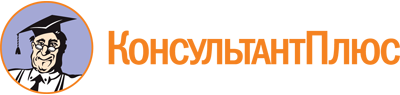 Закон Камчатского края от 16.09.2011 N 660
(ред. от 04.04.2023)
"О добровольной пожарной охране в Камчатском крае"
(принят Постановлением Законодательного Собрания Камчатского края от 31.08.2011 N 1142)Документ предоставлен КонсультантПлюс

www.consultant.ru

Дата сохранения: 18.06.2023
 16 сентября 2011 годаN 660Список изменяющих документов(в ред. Законов Камчатского краяот 01.07.2014 N 486, от 02.06.2017 N 100,от 02.10.2017 N 151, от 14.09.2021 N 644,от 04.04.2023 N 207)